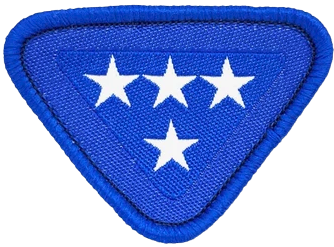 ASTRONOMER AWARDMATERIALSBible
a pack of toothpicks
a bag of miniature marshmallows
black construction paper or black poster paper
playdough of multiple colours
black construction paper and a white colour pencil or white crayon.